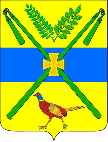 АДМИНИСТРАЦИЯ ЧЕЛБАССКОГО СЕЛЬСКОГО ПОСЕЛЕНИЯ КАНЕВСКОГО РАЙОНА Постановление(проект)от												№ станица ЧелбасскаяОб отмене постановления администрации Челбасского сельского поселения Каневского района от 17 апреля 2012 года № 47 «Об утверждении административного регламента по предоставлению муниципальной услуги «Приятие решений об организации муниципальных ярмарок на территории Челбасского сельского поселения Каневского района»	На основании протеста прокуратуры Каневского района от 27 марта 2019 года № 7-02/2-2019/2356 на постановление администрации Челбасского сельского поселения Каневского района от 17 апреля 2012 года № 47 «Об утверждении административного регламента по предоставлению муниципальной услуги «Приятие решений об организации муниципальных ярмарок на территории Челбасского сельского поселения Каневского района» и в целях приведения в соответствие с действующим законодательством,                      п о с т а н о в л я ю:1. Отменить постановление администрации Челбасского сельского поселения Каневского района от 17 апреля 2012 года № 47 «Об утверждении административного регламента по предоставлению муниципальной услуги «Приятие решений об организации муниципальных ярмарок на территории Челбасского сельского поселения Каневского района».2. Специалисту 1 категории общего отдела администрации Челбасского сельского поселения Каневского района Р.П.Скрыпниковой:2.1. Разместить настоящее постановление на официальном сайте администрации Челбасского сельского поселения Каневского района в информационно-телекоммуникационной сети «Интернет» (http://www.chelbasskaya.ru/).2.2. Обеспечить официальное обнародование данного постановления.3. Контроль за выполнением настоящего постановления возложить на заместителя главы Челбасского сельского поселения Каневского района Ю.Н.Русого.4. Настоящее постановление вступает в силу со дня его обнародования.Глава Челбасского сельского поселенияКаневского района 		                                                                   А.В.Козлов